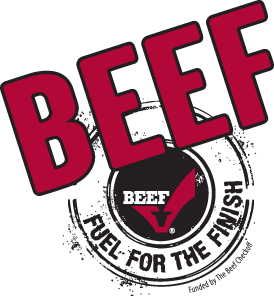 2021 Indiana TEAM BEEF APPLICATIONThank you for your interest in the Indiana Beef Council’s running team.  Indiana Team BEEF is a local community of runners and health enthusiasts who recognize the nutritional benefits of lean beef and the vital role this high-quality protein plays in their training.  Athletes of all experience levels are encouraged to participate. As each member strives to reach his or her goals, the Indiana Beef Council is excited to cheer them on and support their activities. Benefits of Indiana Team BEEF:An Indiana Beef Council Team BEEF running jersey for team members. Educational information via email including recipes, fitness tips, etc., from the Indiana Beef Council. Reimbursement assistance for race entry fees up to $150 annually. Reimbursement assistance is only available for the approved list of sponsored races. Expectations of Indiana Team BEEF member:Understand and believe in the nutritional benefits of lean beef and the vital role it plays in a healthy diet. Serve as positive role model for lean beef. Actively spread the word and help educate people who seek information about lean beef, including in your social networks such as Facebook, Twitter or a blog. Participate in the Indiana Team BEEF nutrition orientation webinar and share that information with others. Participate in at least one of the approved sponsored races listed wearing the Indiana Team BEEF jersey throughout the duration of the race. Approved list of sponsored events:April 3rd – Carmel Marathon- Carmel, INMay 8th – OneAmerica 500 Festival Mini-Marathon- Downtown Indianapolis, INTBD – Mother’s Day at the Dunes- Porter, INJune 26th  – Summer Night trail Marathon-Eagle Creek Park in Indianapolis, INJuly 10th - Spartan Sprint- Notre Dame, INSeptember 25th  – Mill Race Marathon- The Commons in Columbus, INOctober 16th -  Purdue Boilermaker Half-Marathon & 5k - West Lafayette, INOctober 23th - 	Tecumseh Trail Challenge - Yellowwood State Forest Nashville, INHow to Become Part of Team BEEF:Fill out the Team BEEF application. Review the Team BEEF Webinar. Complete the Masters of Beef Advocacy ProgramPlease complete the following information, save and return this application to Bailey Kiff at bkiff@indianabeef.org by April 5th.  Space on the team is limited and it’s possible that not all applicants will be placed on the team. Contact InformationName (First Last): _________________________________________________________ Address: ___________________________________________________________________ (Street Address/Box Number City State Zip Code)E-mail address _____________________________ Phone number _____________________________ (Check one: Home___  Work___  Cell___  ) General Background Today’s Date: _________________ Referred by: ___________________ Does beef play a role in your training regimen? Y___   N___   How many running events did you participate in last year? ___________________________________ _____ # of Marathons _____ # of Half marathons _____ # of 10Ks _____ # of 5Ks _____ # of Other events How many running events are you planning to participate in this year? ______________________ _____ # of Marathons _____ # of Half marathons _____ # of 10Ks _____ # of 5Ks _____ # of Other events Do you maintain a Facebook profile? Y___ N___ Do you maintain a Twitter handle? Y___ N___ Do you maintain a Blog? Y___ N___ If so, please share the address:_______________________________ Would you be willing and available to participate in the following activities? _____ Social Media (Facebook, Twitter or Blog) _____ Media interviews _____ Letter-to-editor (newspaper/magazine) Do you have any previous experience with: _____ Media interviews _____ Letter-to-editor submissions Would you be willing to be photographed while participating with Team Beef?   Y___  N___ What is your occupation? _________________________________________________ Are you interested in volunteering to facilitate training runs, car pools or social gatherings? Y___ N___ Jersey Size________ Men’s _____ Women’s _____